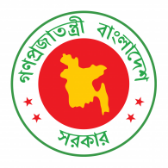 41st Session of the UPR Working GroupStatement by the Government of Bangladesh on the Review of Tunisia (08 November 2022, 9.00-12.30)Mr. Vice-President,Bangladesh welcomes the delegation of Tunisia to the 4th cycle of UPR. We acknowledge the valuable progress made by Tunisia in the promotion and protection of human rights. We particularly highlight the robust programs undertaken to combat extremism among young people. The adoption of legislative amendment aiming at reducing gender-based violence is a laudable step towards gender parity. We are happy to see Tunisia gradually undertaking more pluralistic policies in political, social and economic domains. In conclusion, Bangladesh recommends the following:Strengthening means to ensure free universal primary education and access to safe drinking water;Ratifying the International Convention on the Protection of the Rights of All Migrant Workers and Members of Their Families. We wish a very successful review to the Tunisian delegation.I thank you.-------------------------------------------------*---------------------------------------------------------